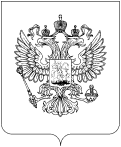 Выписка из реестра операторов,осуществляющих обработку персональных данныхНа основании приказа Управления Федеральной службы по надзору в сфере связи, информационных технологий и массовых коммуникаций по Амурской области от 7 октября 2016 г. № 121 Общество с ограниченной ответственностью "Интегра" (ИНН 2801214008) включен (о) в реестр операторов, осуществляющих обработку персональных данных, под регистрационным номером 28-16-001219.
РОСКОМНАДЗОРУправление Федеральной службы по надзору в сфере связи, информационных технологий и массовых коммуникаций по Амурской области(Управление Роскомнадзора по Амурской области)675000, Амурская обл., г. Благовещенск, ул. Ленина, д. 113Справочная: 8-(416)-237-19-09; Факс:  8-(416)-237-16-98E-Mail: rsoc28@rkn.gov.ru № На №   от Общество с ограниченной ответственностью "Интегра"675000, Амурская обл., г. Благовещенск, ул. Шевченко, д. 11, оф.9	       office@integra.workРуководительВ.В. Дунаева